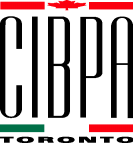 THE CANADIAN AND ITALIAN BUSINESS AND PROFESSIONAL ASSOCIATION OF TORONTOASSOCIAZIONE ITALO CANADESE PROFESSIONISTI E IMPRENDITORI TORONTOPROXY FOR ANNUAL GENERAL MEETING OF MEMBERSThe undersigned Member of the Canadian Italian Business and Professional Association of Toronto hereby appoints __________________________ or failing him/her, a member of the Executive Board or failing them, 	 	 as Nominee of the undersigned at the Annual General Meeting of the Members of the Canadian Italian Business and Professional Association of Toronto to be held on Wednesday May 26, 2021 by teleconference at 6:30 pm, and at any adjournment thereof and, without limiting the general authority and power hereby given to such Nominee, to vote for the following items:To report and consider the financial statements for the period ending March 31, 2020.An Election or Acclamation of candidates to vacant positions on the Board of Directors will take place after each candidate has delivered their platform.To appoint DS Chartered Accountants and authorize the Directors to fix their remuneration.To transact such further and other business as may properly be brought before the meeting or any adjournment thereof.DATED this 	day of 	, 2021Signature of MemberName of MemberNote to Members: If you are unable to attend the meeting and you wish to vote by proxy,please sign this proxy and email to NO LATER THAN Tuesday May 25, 2021 